                      АНКЕТА  ДЛЯ  БАТЬКІВ                     ОБДАРОВАНІСТЬ  ДІТЕЙ- Чи випадало вашій дитині знаходити незвичне примінення якому-небудь предмету?- Чи змінює вона свої уподобання?- Чи любить малювати абстрактні картини?- Чи любить малювати уявні предмети?- Чи любить фантастичні історії?- Складає вона оповідання чи вірші?- Любить вирізати витіюваті, химерні фігурки?- Траплялося так, що ваша дитина зробила те, чого не знає, або те, чого не існує?- Буває у неї бажання щось переробити на свій смак?- Чи боїться темноти?- Чи вигадала дитина яке-небудь слово?- Чи вважала вона це слово зрозумілим і без пояснень?- Чи пробувала переставляти меблі в кімнаті за своїм уподобанням?- Чи вдалим був цей задум?- Чи використовувала якусь річ не за призначенням?- Коли ваша дитина була зовсім маленька, чи могла вона угадувати призначення різних предметів?- Чи вибирає одяг за своїм смаком, не зважаючи на ваш?- Чи є у неї свій внутрішній світ, недоступний оточуючим?- Чи шукає пояснення тому, чого ще не розуміє?- Чи часто просить пояснити явища оточуючого світу?- Чи любить читати книжки без ілюстрацій?- Чи придумує свої власні ігри або розваги?- Чи пам’ятає і чи розповідає свої сни або пережиті враження?РЕЗУЛЬТАТИ:Кожна відповідь “так” на запитання тесту оцінюється в 1 бал.Від 20 до 23 балів: дитина дуже кмітлива, має власну точку зору на все, що її оточує. Слід допомагати дитині розвивати ці якості.Від 15 до 19: дитина не завжди може проявити свої якості і здібності. Вона винахідлива і кмітлива, але лише тоді, коли   чимось  зацікавлена.Від 9 до 14: дитина кмітлива в тих сферах діяльності, де необов’язковий власний погляд на речі. Проте для творчих занять  багато не вистачає.Від 4 до 8: ваша дитина проявляє творчість у мисленні лише при досягненні дуже важливої для неї мети, вона більше схильна до практичної діяльності.Менше 4 балів: дитині не вистачає винахідливості, але вона може досягти успіхів як гарний виконавець, навіть у складних професіях.Тест для батьків: «Життя дитини та її успіхи»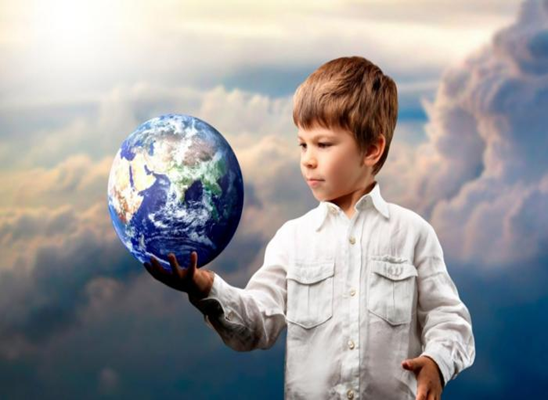 Інструкція: на кожне твердження слід дати відповідь “так” чи “ні”1. Я розвиваю в дитині позитивне сприйняття його можливостей, здібностей.2. Я надав кімнату або частину кімнати виключно для занять дитини.3. Я привчаю дитину (з мінімальною допомогою і, як правило, самостійно) вирішувати свої проблеми, приймати рішення, піклуватися про свої обов’язки.4. Я показую дитині можливості знайти книги і потрібні для її занять матеріали (використовуючи особисті, суспільні, шкільні бібліотеки).5. Я ніколи не відмовляю дитині в проханні почитати їй.6. Я постійно беру дитину в поїздки, подорожі, на екскурсії по цікавих місцях (відвідини музеїв, театрів та інше).7. Я вітаю ігри і спілкування моєї дитини з друзями.8. Я часто виконую разом з дитям одну і ту ж справу.9. Я піклуюся про фізичне здоров’я дитини ( харчування, гартування зарядка, заняття спортом).10. Я стежу, щоб малюк дотримувався режиму дня: вставав і лягав в один і той же час, мав годинник для занять, прогулянок, ігор і так даліОцінка тестуПорахувати кількість плюсів (відповідь “так”). Кожна позитивна відповідь оцінюється в один бал. Розділивши отриману суму на 10 (кількість тверджень) отримуємо середньоарифметичне число.1-й рівень (1- 0,7 балу)Ви правильно організовуєте шкільне життя дитини. Малюк має всесторонні інтереси, підготовлений до спілкування з дорослими і товаришами. При такому вихованні ви можете розраховувати на хороші успіхи в навчанні.2-й рівень (0,6-0,4 балу)У вас можуть виникнути деякі проблеми в навчанні дитини. Задумайтеся, чи є ви надзвичайно активними, чи не блокуєте ви “поле свободи” дитини, чи досить часу дитя спілкується з однолітками? Ваші роздуми дозволять вам визначити оптимальну стратегію виховання.3-й рівень (0,3-0 балів)У вашому досвіді просліджується головна помилка – надмірна опіка дитини, підміна зусиль дитяти власною активністю. Ви недостатньо даєте йому спілкуватися з однолітками, заважаєте йому набувати соціального досвіду. Маємо надію, що ваша самокритичність принесе успіх у виховальній стратегії.